Vybavení výdejnyVypracoval: PROMOS ALFprofesionální gastro vybavení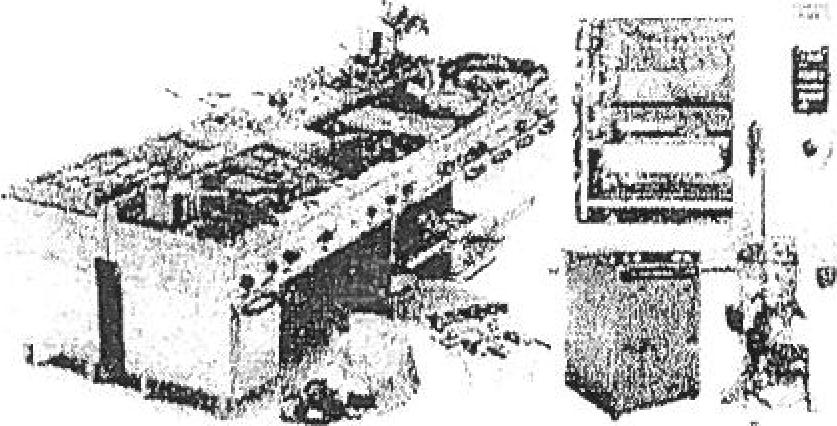  NázevPočet kusůCena bez DPH 3.352,-Termoport pro gastronáclobu — 530x325mm hloubky 200mm Termoport GN 1/1-200Cena bez DPH 3.352,-Gastronádoby GN 1/1-200660,-Víko ke gastronádobě247,-Gastronádoba GN 1/2-200 včetně vík1,232,-Gastronádoba GN 1/3-200 včetně vík1.326,-Termoport s bočním zásuvem GM boční5.954,- Gastronádoba GN 1/1-100380,-Gastronádoba GN 1/1-150590,-Gastronádoba GN 1/1-200660,-Várnice nerez 10 litrů6.980,-Várnice nerez S litrů2.600,Zásobník na nápoje ZN124,350,-Plošinový vozík MP s prolisem7.350,-32.180,-4.420,-Myčka ST průmyslová nerez s oběma dávkovači, 400V (bez čerpadla)_7.350,-32.180,-4.420,-indukční vařič HE —plotýnka 3500W7.350,-32.180,-4.420,-Lednice HR 200 S podstolová nerez  -CENA CELKEM bez DPH72.281,-Celková cena s DPH87.460 Kč